Parents Association of Lacamas Students (PALS)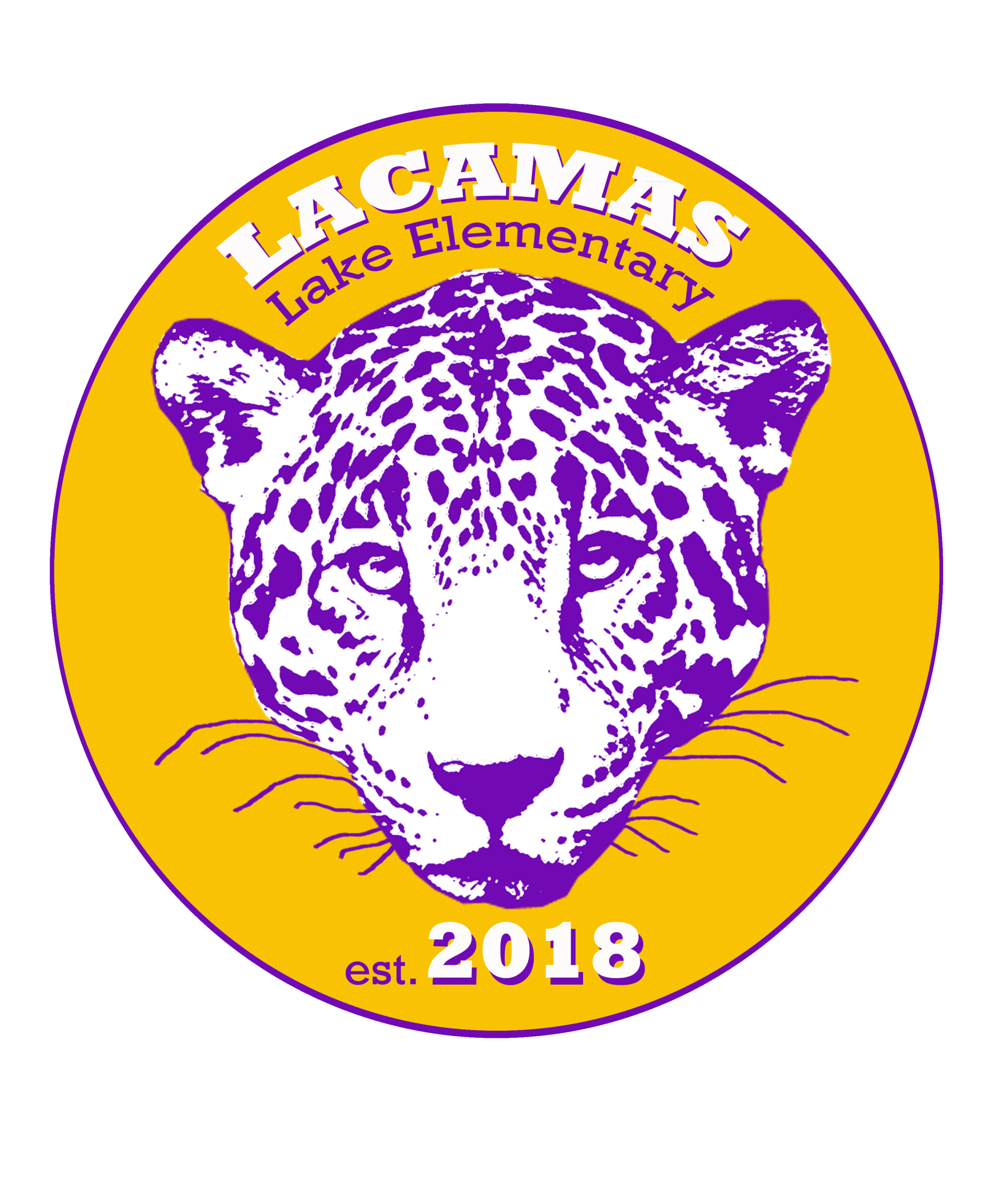 Lacamas PALS Monthly Meeting Minutes – 9/11/2019Meeting called to order at 6:03 by Therasa Cheng
MEMBERS PRESENT Amanda Madison, Michelle Sennett, Jenn McCullough, Tracy Gaug, Candace Smith, Viktoriya Shabanova, Krista Insko, Shaun Brooks, Chris Schneider, Sally Wright, Therasa Cheng, Julie Mueller, Amy Grabenkort, Kristy Jones, Michelle Poloni, Roxanne Quetschke, Mary Jacobson, Chelsea Gaston, Lori Williams, Julie Enos, Tatiana Khokhav, Jackie Powell, Katie Redmond, Connie Brester, Tracy PaskowskiBOARD REPORTSSecretary’s Report: Sally Wright - Sally makes a motion to approve May meeting minutes.  Jenn McCullough seconds. All in favor, motion passes.Treasurer Report: Michelle Poloni - Approval of May through August reconciliations. Everything balanced and reconciled; nothing outstanding. Michelle Poloni motions to approve May though August 2019 reconciliations. Sally Wright seconds. All in favor, motion passes. Review of 2019 – 2020 Budget: Michelle: budget still tentatively approved until the Spot-a-Thon totals are in.  Michelle provides an explanation of how the budget works in a PTO, which is a non-profit.  Examples are given of how we have used Legacy Funds in the past.School year starting balance of Legacy Funds $21,341. $4,000 remains in checking.Changes to the budget: Addition to Teacher Grants after adding one (1) teacher each to grades K, 4 and 5, two (2) SEL teachers and nine (9) new paras.Michelle moves to approve the changes to the TENTATIVE budget regarding Teacher Grants.  Jenn seconds.  All in favor, motion passes.Let the minutes show the removal of check signors Jennifer McCullough and Karah Huld. Let the minutes show the addition of check signor Chelsea Gaston. Therasa Cheng and Michelle Poloni remain as signors. Volunteer Report: None yet, but BIG shout-out by Julie Mueller to the Cheng family for moving the new shed over the summer!!!!  THANK YOU. Communications Report: Krista Insko - Newsletter in progress. Should go out Friday. Next month hoping to send out Oct 4. Will put out a call for info.Literacy Report: Jennifer McCullough (temp. chair) -  Book fair:  Oct 24 – Nov 1, which will happen along with Fall Carnival (Oct 26). VOLUNTEERS NEEDED!!!  Sept 16 at 1:30pm will be training with the Scholastic Rep (Idea Lab or TBD)$5,257.44 total in scholastic funds. 
$1,462.97 will expire. Jenn proposes to use this as scholarships to teachers & students. 25 teachers $50 each; $10 for 20 student scholarships (via Katie Knoppel). $500 for library. Proposing $2100 in scholarships leaving $3,100 in Scholastic to support Spring Book Fair, etc. Jenn motions, Michelle seconds. All in favor.Because we do a second book fair we get a free gift. Review of gift options. Decided as a group on the raffle gift, which could be used in any number of ways during the year. Opting for the 4-6th grade choice.Fundraising Report: Tracy PaskowskiPayback Books – new to Lacamas this year. So far 21 sold ($210 to Pals income) still early in the process.  Discussion of pros and cons in selling the Buyback Books esp. with it running in conjunction with Spot a Thon.  Spot-a-Thon $13,500 is the goal to raise.  Currently at $885 but still really early in process and most packets come in day of.  Venmo is also an option this year for donating.   Funds due Friday, Sept 27 (day of event). Discussion of events/stations planned for the event. 15 minutes per station, two minutes to travel between.  Approximately 2-3 volunteers needed per station (6 stations) x three sessions in the day. Raffle Oct 2. Human Car Wash – Oct 10.  Kids earning $75 or more can participate. Explanation of Spot-a-Thon (Julie). Explanation of Sign-up Genius (Therasa)School Store – passive fundraising (similar to Amazon Affiliates). Starts Oct 1.  Log in through school store and get the proceeds from tons of different vendors (Walmart, Target, Barnes & Noble, etc…) Prizes can be earned as is tracked by student. Prizes and kickbacks available to teachers.  Communication will go home in folders, PALS website, etc. Discussion of affiliates program/difficulties parents have had signing in. Maybe have a walk-though at PALS table at fall family learning night. NEW BUSINESS/UPCOMING EVENTSOpen Positions: Therasa List on agenda.  Descriptions on website. Yearbook: Committee formed. All volunteer spots filled for picture day and screening day. Fall Family Learning Night:  Therasa/Julie -  9/26. Description of event.  PALS provides the treat for the evening.Box Tops:  Julie Enos - Scan app. Info to be sent home.  Clipped box tops are also going to be accepted.  The scan app doesn’t provide an option yet for showing who donated what so class party isn’t an option. Julie to do two school-wide parties instead (popsicles when they reach the halfway point, another party when they reach all). Fall Festival: Emily Roberts - costumes, balloon animas, face painting, trick-or-treating, bounce house, haunted hallway, cake walk, an entertainerSpirit Wear: Emily Roberts -  First order forms due Friday, Oct 13. Bigger selection of items this year (scarves, hats, socks, sweatshirts, pullovers). If a specific size is needed that isn’t advertised, ask Emily.  Pajamas will be available this year. Order will need to be put in right after Thanksgiving to be here in time for Christmas. World Class Marshal Arts Fundraiser:  Therasa -  Will address next month. Meeting adjourned at 7:57 pm.  Next Meeting  6:00 pm Wednesday, October 9, 2019, LLE Idea Lab  